№ 1931 от 12.09.20232023-2024 оқу жылында Астана қаласының 
білім беру ұйымдарының оқушылары арасындаоқушылар Гимназиадасы, колледж студенттері                                     Спартакиадасы мен қалалық мектеп лигасынөткізу туралы	«Дене шынықтыру және спорт туралы» Қазақстан Республикасының              2014 жылғы 03 шілдедегі № 228-V Заңын, Қазақстан Республикасында білім беруді дамытудың 2020-2025 жылдарға арналған мемлекеттік бағдарламасын және 2023-2024 оқу жылына арналған спорттық-бұқаралық, дене шынықтыру  сауықтыру іс-шаралары мен жарыстардың күнтізбелік жоспарын іске асыру мақсатында, БҰЙЫРАМЫН:1. Беріліп отырған оқушылар Гимназиадасын өткізу ережесі 
(1-қосымша), колледж студенттері арасында Спартакиадасын өткізу ережелері (2-қосымша), білім беру ұйымдарының оқушылары арасында мектеп лигасын өткізу қағидалары (3-қосымша),білім беру ұйымдарының оқушылары арасында әскери-спорттық ойындар өткізу қағидалары (4-қосымша), білім беру жүйесі қызметкерлерінің денсаулығы Спартакиадасын өткізу қағидалары (5-қосымша), ұйымдастыру комитетінің құрамы (6-қосымша), бас төреші алқасы және төрешілер тізімі (7-қосымша) бекітілсін.2. Мектеп оқушыларының Гимназиадасы мен колледж студенттері Спартакиадасын 4 кезеңде (1 кезең - мектепішілік және колледжішілік жарыстар; 2 кезең - кіші топтардағы жарыстар және іріктеу ойындары; 
3 кезең - аудандық, топтық және іріктеу жарыстары;4 кезең - қалалық ақтық жарыстар) өткізсін.3. «Өркен» балалар мен жасөспірімдер дене тәрбиесі орталығы» МКҚК директорына (Н. Тяженов) Гимназиаданың, Спартакиадалардың және қалалық мектеп лигасының барлық кезеңдерін, әскери-спорттық ойындарды, білім беру жүйесі қызметкерлерінің Спартакиадасын және оқушылар, студенттер мен білім беру ұйымдары қызметкерлерінің арасында спорт түрлері бойынша әртүрлі деңгейдегі турнирлер мен жарыстарды сапалы өткізу жөнінде қажетті шаралар қабылдасын және ақысын, тиісті ерекшелік бойынша қаржыландыру жоспарында көзделген қаражат шегінде спорттық іс-шараларды өткізуге және ұйымдастыруға байланысты шығыстарды төлесін.   4. Жарыстарды өткізу кезінде Қазақстан Республикасының және                  Астана қаласының Бас санитарлық дәрігері бекіткен санитарлық-эпидемиологиялық нормаларды сақтау және карантин жағдайында жарыстарды қашықтықтан өткізу көзделсін.5. Білім басқармасы басшысының орынбасары Н.Еламанов 
2023-2024 оқу жылына бөлінген бюджет қаражаты шегінде қалалық спорттық-бұқаралық, дене шынықтыру-сауықтыру, әскери-спорттық іс-шаралар мен жарыстарды қаржыландыруды қарастырсын.6. Білім беру ұйымдарының директорлары:- спорт залдарын, спорт алаңдарын, саптық алаңдар мен атыс тирлерін, жарыстарды медициналық қамтамасыз етуді, сондай-ақ Гимназиада, Спартакиада, мектеп лигасы бағдарламасы бойынша спорт түрлері бойынша жарыстар, әскери-спорттық ойындар, сондай-ақ түрлі деңгейлі турнирлер мен жарыстар өткізу күндері қажетті спорттық жабдықтар мен мүкәммалды беруге жан-жақты қолдау және жәрдем көрсетсін.- жарыстарға қатысатын команда мүшелерін сүйемелдеу, жарыстарға қатысуды қамтамасыз ету, жаттықтырушы-оқытушылардың, дене шынықтыру және АӘТД мұғалімдерінің жалақысын сақтай отырып, оларға оқушылардың өмірі мен денсаулығының қауіпсіздігі үшін дербес жауапкершілік жүктей отырып, келуді қамтамасыз етсін.- негізгі жұмыс орны бойынша еңбекақысын сақтай отырып, дене шынықтыру және спорт түрлері бойынша АӘТД мұғалімдері арасынан тағайындалған бас төрешілер мен төрешілердің келуін қамтамасыз етсін.- қатысушылар үшін қажетті жағдайлар жасау, олардың жарыстар өтетін жерлерде, сондай-ақ жүру жолында қауіпсіздігін қамтамасыз етсін.- жарыстың салтанатты ашылуы мен өткізілуін салауатты өмір салтын насихаттау, патриоттық тәрбие беру және оқушыларды дене шынықтыру және спортпен жүйелі түрде айналысуға тарту құралы ретінде пайдалану, бұқаралық ақпарат құралдарының қатысуын көздесін.- спорт түрлері бойынша құрама командаларды спорттық формамен қамтамасыз етсін.- жарыс қорытындысы бойынша білім беру ұйымдарының дене шынықтыру және АӘТД мұғалімдерін материалдық және моральдық ынталандыру мүмкіндігін қарастырсын.7. Осы бұйрықтың орындалуын бақылау Білім басқармасы басшысының орынбасары Н. Еламановқа жүктелсін.Басшы                                                                                     Қ. Сенғазыев«__»________ 2023 ж.№_________ бұйрыққа1-қосымша «БІЗ ҚАЗАҚСТАННЫҢ БОЛАШАҒЫМЫЗ!»  АТТЫМЕКТЕП ОҚУШЫЛАРЫ ГИМНАЗИАДАСЫН ӨТКІЗУЕ Р Е Ж Е С ІМақсаты және міндетіАстана қаласы оқушылар Гимназидасы мына мақсатта өткізіледі:-  «Дене  тәрбиесі  және  спорт  туралы»  Қазақстан  Республикасының   2014   жылғы  3 шілдедегі Заңын, «Қазақстан Республикасына білім беруді дамытудың 2020-2025 жылдарға арналған мемлекеттік бағдарламасын,  Қазақстан Республикасының Президенті Қ.К. Тоқаевтың  2022 жылғы 16 наурыздағы «Жаңа Қазақстан: жаңару мен жаңғыру жолы» атты Қазақстан халқына Жолдауын және   2022-2023  оқу жылына  арналған спорттық-бұқаралық іс-шаралардың    күнтізбелік  жоспарын іске асыру;-      мектеп оқушылары  арасында отансүйгіштік тәрбиесін күшейту және салауатты   өмір                             салтын насихаттау;-     оқушыларды дене тәрбиесімен, спортпен тұрақты шұғылдануға тарту;-    әртүрлі спорт түрлерімен айналысуға оқушылардың қызығушылығын арттыру;-    оқушылардың денсаулығын нығайту;   дүбірлі    республикалық    және    халықаралық    жарыстарға    қатысатын  қалалық құрама  командалар     үшін  дарынды  жас  спортшыларды  даярлап,  іріктеуге   бағытталған   жұмыстарды мақсатты түрде жүргізу;ІІ. Гимназиаданы өткізуге басшылық жасау     	Қалалық оқушылар Гимназиадасын дайындап өткізудің жалпы басшылығын Астана қаласы әкімдігінің  «Өркен» балалар мен жасөспірімдер дене тәрбиесі орталығы жүргізеді. Гимназиада жоғарғы деңгейде өту үшін Білім басқармасының жанынан ұйымдастыру комитеті құрылады.  	 Аудандық оқушылар Гимназиадасын дайындап өткізудің жалпы басшылығын Астана қаласының «Сарыарқа», «Алматы», «Есіл, «Байқоңыр», «Нұра» аудандарының әкімдерінің аппараты, Астана қаласы әкімдігінің «Өркен» балалар мен жасөспірімдер дене тәрбиесі орталығна жүктеледі.                                         Гимназиаданың ақтық жарыстарын тікелей өткізу Астана қаласы Білім басқармасының ұйымдастыру комитеті бекіткен бас төрешілер алқасына, сондай-ақ әр спорт түрлерінен тағайындалған төрешілерге жүктеледі. Мектеп оқушылары Гимназиадасы шеңберінде  жарыстарды өткізу үшін саябақтарды,  стадиондарды, спорттық алаңдарды, спорттық залдар мен оқ ату тирлермен және т.б. қамтамасыз ету «Сарыарқа», «Алматы», «Есіл», «Байқоңыр», «Нұра» аудандарының әкімдерінің аппараттарына және білім беру ұйымдарының басшыларына жүктеледі.III.Жарысқа қатысушы ұйымдар мен спортшылар   	Гимназиадаға Астана қаласының мектеп оқушыларының командалары қатысады .Гимназиада жарыстарының барлық кезеңдеріне қала мектептерінің спорттық дайындығы бар, дәрігерлік тексерістен өткен мектеп оқушылары қатысады.           Жарысқа қатысатын оқушылардың,сол білім мекемесінде оқитындығы жөнінде талас туындамас үшін мектептер алдын-ала келісіп алулары қажет, ал туындай қалған жағдайда әр мектеп өкілі мандаттық комиссия отырысына, тиісті құжаттарды көрсетулері қажет.        Білім мекемелері жарысқа қатысатын командаларды біркелкі спорт киімімен қамтамасыз етуге тиіс.IV. Өткізу тәртібі мен мерзіміАстана қаласы оқушылар Гимназиадасы  4 кезеңде  өткізіледі:    1 кезең – мектепішілік жарыстар (топтар алдындағы жарыстар)    2 кезең – топтық және іріктеу жарыстары    3 кезең – аудандық, топтық және іріктеу  ойындары    4 кезең – ақтық қалалық жарыстарV. Өткізу  шартыОқушылар Гиназиадасы спорттың 10 түрінен өткізіледі  (кросс, футбол, баскетбол, волейбол, шаңғымен жүгіру, тоғызқұмалақ, қысқы және жазғы Президенттік көпсайыс). Гимназиданың ақтық жарыстары жарыстың өткізу  ретінің тиісті бөлімінде баяндалған тәртіп бойынша және әр спорт түрлерінен бекітілген қазір қолданыстағы ережелер бойынша өткізіледі. Жалпыкомандалық орынды анықтағанда екі немесе одан да көп команданың жинаған ұпайлары бірдей болған жағдайда әр спорт түрлерінен бірінші, екінші орындарды және жүлделі орындарға көбірек ие болған командаға басымдылық беріледі. Спорттық ойындар жарыстарында (баскетбол,волейбол)  командада 8 адамнан кем болмауы тиіс, ал футбол жарысында 13 адамнан кем болмауы тиіс. Екі немесе одан да көп командалардың ұпай сандары тең түскен жағдайда, төмендегі берілген көрсеткіштер арқылы анықталады:       Екі немесе одан да көп командалардың ұпай сандары тең түскен жағдайда мынадай көрсеткіштер арқылы командалар басымдылыққа ие болады (әр кезеңде жекелей 2,4,5кезеңдерде жіберілген және салынған доп санының және кезеңдердің айырмашылығы  азайту +,-  амалы арқылы есептелінеді):футболда:барлық кездесулердегі жеңіс саны;екі команданың арасындағы ойын нәтижесіосы командалардың салынған және жіберілген доп санының айырмашылығы;көп салынған доптың саны бойынша.волейболда: барлық кездесулердегі жеңіс сандары арқылы;екі команданың арасындағы ойын нәтижесі;барлық кездесулердегі кезең айырмашылығы арқылы;әр кезеңде жекелей барлық кездесулердегі доп санының айырмашылығы  арқылы;әр ұтқан кезең үшін команда ұпайға ие болады, егер команда 0-2 есебімен ұтылған жағдайда оған ұпай берілмейді.баскетболда:  барлық кездесулердегі жеңіс сандары арқылы;екі команданың арасындағы ойын нәтижесі;тең ұпай көрсеткіштері бар командалардың арасындағы ойын нәтижесі ;осы командалардың салынған және жіберілген доп санының айырмашылығы;көп салынған доптың саны бойынша.       Спорт түрлері бойынша жарыстар Гимназиаданың төрешілік алқасында өзгертілген және толықтырылған  Халықаралық ережелер бойынша  өткізіледі.2 кезең – топтағы ойындар (  «Алматы» ауданында 8 топ , «Сарыарқа» ауданында  8 топ , «Есіл»+ «Нұра» ауданында 8 топ және «Байқоңыр» ауданында 4 топ). Әр топтың 1-2 орын алған командалары 3 кезеңге жолдама алады.3 кезеңде «Алматы» ,«Сарыарқа», «Есіл»+ «Нұра» аудандарында  1-ші қиыстырылған ойындар – A1-H2,  2) H1-A2, 3) B1-G2, 4) G1-B2, 5) C1-F2,6) F1-C2,  7) D1-E2, 8) E1-D2; «Байқоңыр» ауданында: 1) А1-D2 2) B1-C2  3) C1-B2 4) D1-A2Тек қана «Алматы» ,«Сарыарқа», «Есіл»+ «Нұра»  аудандарында  2-ші қиыстырылған ойындар: 1)W1-W8, 2) W2-W7, 3) W3-W6, 4) W4-W54 кезең – аудандық  ақтық жарыстар. Әр ауданнан 4 команда айналмалы жүйе бойынша ауданның жеңімпазы мен жүлдегерлерді анықтайды. 5  кезең – қалалық ақтық жарыстар ТОП-16  (әр ауданнан 4 командадан 16   команда қатысады). Жеребе арқылы 16 команда 4 топқа бөлініп, топта 1-2 орын алған командалар қиылысқын ойындарға жолдама алады: 1) А1-D2 2) B1-C2  3) C1-B2 4) D1-A2Қиылысқын ойындарда жеңіп шыққан 4 команда жеребе немесе дауыс беру арқылы  жартылай финалдық ойындарды анықтайтын жүйені анықтайды: І жүйе- W1-W4, W2-W3, II жүйе- W1-W3,  W2-W4  және IІI жүйе- W1-W2, W3-W4, кейн ұтылған командалар 3-4 орынға таласады, ұтқан командалар 1-2 орынды сарапқа саладыСпорт түрлері бойынша қалалық біріншілікте ұпай  2-ші кесте бойынша анықталады:         Командалық жарыстарда   спорттық   ойын түрлері бойынша ұпайлар саны төмендегі 3-ші кесте бойынша жүргізіледі:   Гимназиаданың ақтық  жарыстарында:1.Жарысқа әр спорт түрлерінен 6 команда қатысқан жағдайда командалық біріншілік анықталады;2.Жекелей біріншілік жарыс бағдарламасы бойынша жарысқа 4 спортшы қатысқан жағдайда анықталады;3.Жазғы және қысқы Президенттік көпсайыс, шаңғымен жүгіру және тоғызқұмалақ мектеп командаларының міндетті түрде қатысатын спорт түрлері болып табылады. Міндетті болып есептелетін спорт түріне қатыспаған мектеп командасына  -20  айып ұпай беріледі.    4. Гимназиаданың 10 спорт түрінің  қорытындысы бойынша жалпыкомандалық орын   спорттың 9  үздік түрінен жиналған ұпай саны бойынша анықталады. Форс мажорлық жағдайлар туындап (ТЖ, пандемия т.б), Гимназиада толықтай аяқталмаған жағдайда, жалпыкомандалық орын ешкімге берілмейді.      5. Барлық Гимназиада кезінде (жалпыкомандалық орындарды анықтамас бұрын) жарыс ережелерін бұзған команда (жалған қатысушы, құжаттарды ұқсатып жасау) осы спорт түрінен шектетіледі және оған -50 айып ұпайы беріледі.Өтінім беріп жарыстарға себепсіз келген командалар автоматты түрде жарыстардан шығарылып, келесі спорттың түріне жіберілмейді, сонымен қатар сол командаға  -25 айып ұпайы беріледі.Жарыс ережелерін бұзған командаларға (құжаттарды ұсынбау: мектеп бұйрығы, өтінім, жеке іс қағазы, оқушының куәлігі, паспорт, біркелкі спорттық киімсіз келу, әр түрлі түсте шорттар мен футболкалар және нөмірсіз  келу, командалар толық құрамда болмау және т.б.) келесі шаралар қолданылады : 1-ші ойында (2,4,5 кезеңдерде) жеңіліс беріліп  келесі ойынға жіберіледі, егерде осындай жағдайлар қайталанатын болған жағдайда команда жарыстан шектетіледі.Ұсынылған ақпараттың шынайылығын тексеру үшін, төрешілердің  қатысуымен  әрбір ойын алдында, екі жақтың команда өкілдері бір бірлерінің  құжаттарын тексереді.Ескерту: Гимназиада жарыстары өтіп жатқан кезде,спортшылар тарапынан жарыс ережелерін өрескел бұзған жағдайда (төбелес,ренжіту, төрешілерді құрметтемеу, жарысқа кешігу),команда немесе жарысқа қатысушы   жарыстан босатылады да,командаға барлық Гимназиада есебіне міндетті түрде кіретін қорытынды 0 ұпай беріледі.VI. Қаржылық шарт       Астана қаласы әкімдігінің «Өркен» балалар мен жасөспірімдер дене тәрбесі орталығы  жарыс өткізу барысында стадиондар, спорт алаңдары, спорт залдары, оқ ату тирлерін пайдалануға және жарыс жеңімпаздары мен жүлдегерлеріне берілетін кубоктар, медальдар, дипломдар мен грамоталарды сатып алуға кететін төлем шығындарын көтереді. VII. Өтінім берудің тәртібі (құжаттар)      Астана қаласы оқушылар Гимназидасының әр спорт түрлерінен өтетін ақтық жарыстарға қатысу үшін мектеп директорларының мөрі басылған өтінім  2019 жылдың 10 қыркүйегіне дейін Астана қаласы әкімдігінің  «Өркен» балалар мен жасөспірімдер дене тәрбиесі орталығына мына мекен-жай бойынша Қ.Рысқұлбеков көшесі 4/4 үй, т/ф 23-24-42 немесе  электрондық пошта umcsport@mail.ru арқылы тапсыру қажет. 	Атаулық сұраныс (берілген үлгі бойынша),спортшының жеке кәртішкесі мандат комиссиясына жарыстың бірінші күні беріледі.Барлық кезеңдерде және жарыстың әр күндері  команда өкілдерінде  тиісті құжаттар болуы тиіс.      Жарыс кезінде қосымша өтінім,  әр спорт түрінен өтетін жарыс ережесіне, сәйкес бұрынғы өтінімге еңген команда сапында бәсекеге түсуге төрешілер алқасы жіберген спортшылар есебінен рұқсат етіледі.Жаңа өтінімде әр кезеңде команда мүшелерінің 50 % алмаса алады.Мектеп командасының өтінімінде көрсетіліп, оның құрамында бір  және оданда көп ойынға қатысқан оқушы өз команда құрамында жарысты аяқтауға құқылы, бірақ жарыс кезінде басқа мектепке ауысып, сол мектептің құрамында ойнау мүмкіндігінен айырылады.Мектеп командасының өтінімінде көрсетіліп, оның құрамында бірде бір  ойынға қатыспаған оқушы  жарыс кезінде басқа мектепке ауысып, сол мектептің құрамында жарысты аяқтауға  мүмкіндік алады.      Жарыстың бірінші күні мандат комиссиясына мынадай құжаттар тапсырылады: - білім мекемесінің директоры және медбикесі растаған атаулық өтініш (әр спорт түріне жеке); - білім беру ұйымдарының, өтінімде көрсетілген оқушының оқу орнына қатыстылығын растайтын құжат (суретімен, үлгісі қосымшада).- барлық ойыншылардың және оқушылардың өмірі және денсаулығына жауапты команда өкілдерінің тізімі көрсетілген білім беру ұйымының бұйрығы.Ескерту: берілген құжаттың анық-қанығына қатысты жауапкершілік мектептің директоры және дене шынықтыру пәні мұғаліміне жүктеледіӨтінім беру үлгісі2023-2024 жылдарға арналған Астана қаласы оқушылар Гимназиадасы бағдарламасы бойынша ________________ өтетін жарысқа №___  мектеп командасынанӨ Т І Н І ММ.О.                                 (қолы)               мекеме басшысының  аты-жөні                                          (қолы)               команда өкілінің  аты-жөні                                          (қолы)               команда бапкерінің  аты-жөні                                          (қолы)               медицина қызметкерінің  аты-жөніVIII. Марапаттау     Аудандық   жарыстардың әр спорт түрлері бойынша  1 – 2 – 3 орынға ие болған білім мекемелерінің құрама командалары  кубокпен, медальдармен және дипломдармен марапатталады.       Ақтық қалалық жарыстарда спортың әр түрінен 1 – 2 – 3 орындарға ие болған құрама командалар кубокпен, медальдарымен және грамоталарымен марапатталады және жүлдегерлерді және жеңімпазады дайындаған бапкерлер медаль және дипломдармен марапаттталады.       Ақтық қалалық жарыстарда спортың әр түрінен 1 – 2 – 3 орындарға ие болған спортшылар атаулы медаль және дипломмен марапатталады.Гимназиаданың ақтық жарыстарында жалпыкомандалық   1 – 6 орынға ие болған мектеп командалары Астана қаласы Білім басқармасының кубогімен, медальдарымен және грамоталарымен марапатталады.       Гимназиада жеңімпаздарын  дайындаған жаттықтырушы ұстаздар ұйымдастыру комитетінің грамоталарымен және төрешілер алғыс хаттарымен марапатталады«__»________ 2023 ж.№_________ бұйрыққа 2-қосымша«БІЗ ҚАЗАҚСТАННЫҢ БОЛАШАҒЫМЫЗ!» АТТЫ АСТАНА ҚАЛАСЫНЫҢ  КОЛЛЕДЖ СТУДЕНТТЕРІ СПАРТАКИАДАСЫНЫҢ ӨТКІЗІЛУ ЕРЕЖЕСІI. Мақсаты және міндеті          Астана қаласы техникалық және кәсіптік білім беру ұйымдары студенттерінің Спартакиадасы (әрі қарай Спартакиада) мына мақсатта өткізіледі:- «Дене  тәрбиесі  және  спорт  туралы»  Қазақстан  Республикасының   2014   жылғы  3 шілдедегі Заңын, «Қазақстан Республикасына білім беруді дамытудың 2020-2025 жылдарға арналған мемлекеттік бағдарламасын,  Қазақстан Республикасының Президенті Қ.К. Тоқаевтың  2022 жылғы 16 наурыздағы «Жаңа Қазақстан: жаңару мен жаңғыру жолы» атты Қазақстан халқына Жолдауын және   2022-2023  оқу жылына  арналған спорттық-бұқаралық іс-шаралардың    күнтізбелік  жоспарын іске асыру;-    коледж  студенттері  арасында отансүйгіштік тәрбиесін күшейтужәне салауатты   өмір салтын насихаттау;-   студенттердің дене тәрбиесімен, спортпен тұрақты шұғылдануға тарту;-   әртүрлі спорт түрлерімен айналысуға студенттердің қызығушылығын       арттыру;-   оқушылардың денсаулығын нығайту;дүбірлі    республикалық    және    халықаралық    жарыстарға    қатысатын  қалалық құрама  командалар     үшін  дарынды  жас  спортшыларды  даярлап,  іріктеуге   бағытталған   жұмыстарды мақсатты түрде жүргізу.II. Спартакиаданы өткізуге басшылық жасау   Қалалық колледж студеннтері Спартакиадасын дайындап өткізудің жалпы басшылығын Астана қаласы әкімдігінің «Өркен» балалар мен жасөспірімдер дене тәрбиесі орталығы жүргізеді. Осы мақсатта Білім басқармасының бұйрығымен Спартакиада жарыстары жоғарғы деңгейде өту үшін ұйымдастыру комитеті құрылады.Спартакиаданың ақтық жарыстарын тікелей өткізу Бас төрешілер алқасына, сондай-ақ әр спорт түрлерінен тағайындалған бас төрешілер мен спорт түрлері бойынша төрешілерге жүктеледі.Колледж студенттері Спартакиадасы шеңберінде  жарыстарды өткізу үшің стадиондармен, спорттық алаңдармен, спорттық залдар мен оқ ату тирлермен және т.б. қамтамасыз ету білім беру ұйымдарының басшыларына жүктеледі.ІІІ.Жарысқа қатысушы мекемелер мен спортшыларСпартакиадаға Астана қаласы  техникалық және кәсіптік білім беру ұйымдарының спорттық дайындығы бар және дәрігерлік тексерістен өткен студенттері жіберіледі. 21 жастан асқан және диплом алған бітіретін курстардың студенттері жарысқа жіберілмейді.Жарысқа қатысатын студенттердің,сол білім мекемесінде оқитындығы жөнінде талас туындамас үшін ұйым өкілдері алдын-ала келісіп алулары қажет, ал туындай қалған жағдайда   әр өкіл мандаттық комиссия отырысына, тиісті құжаттарды көрсетулері– (сынақ кітапшасы, Президенттік көпсайыста қосымша -куәлік)  қажет.Білім мекемелері жарысқа қатысатын командаларды біркелкі спорт киімімен қамтамасыз етуге тиіс.IV. Өткізу тәртібі мен мерзіміАстана қаласы колледж студенттері Спартакиадасы  4 кезеңде  өткізіледі:        1 кезең – колледжаралық жарыстар (топтар алдындағы жарыстар)        2 кезең – топтағы және іріктеу жарыстары        3 кезең –  топтық және іріктеу  ойындары        4 кезең – ақтық қалалық жарыстарV. Өткізу шарты     Колледж студенттері Спартакиадасы спорттың 12 түрінен өткізіледі (кросс, үстел теннисі, тоғызқұмалақ,баскетбол,волейбол,шаңғымен жүгіру, қазақ күресі, қысқы және жазғы Президенттік көпсайыс,футбол). Спартакиаданың ақтық жарыстары жарыстың өткізу  ретінің тиісті бөлімінде баяндалған тәртіп бойынша және әр спорт түрлерінен бекітілген қазір қолданыстағы ережелер бойынша өткізіледі. Жалпыкомандалық орынды анықтағанда екі немесе одан да көп команданың жинаған ұпайлары бірдей болған жағдайда әр спорт түрлерінен бірінші, екінші орындарды және жүлделі орындарға көбірек ие болған командаға басымдылық беріледі. Спорттық ойындар жарыстарында ойын басталар алдында командада 8 адамнан кем болмауы тиіс және екі немесе одан да көп командалардың ұпай сандары тең түскен жағдайда, төмендегі берілген көрсеткіштер арқылы анықталады:       Екі немесе одан да көп командалардың ұпай сандары тең түскен жағдайда мынадай көрсеткіштер арқылы командалар басымдылыққа ие болады (әр кезеңде жекелей 2,4,5кезеңдердежіберілген және салынған доп санының және кезеңдердің айырмашылығы  азайту +,- амалы арқылы есептелінеді):футболда:барлық кездесулердегі жеңіс саны;екі команданың арасындағы ойын нәтижесіосы командалардың салынған және жіберілген доп санының айырмашылығы;көп соғылған доптың саны бойынша.волейболда: барлық кездесулердегі жеңіс сандары арқылы;екі команданың арасындағы ойын нәтижесі;барлық кездесулердегі кезең айырмашылығы арқылы;әр кезеңде жекелей барлық кездесулердегі доп санының айырмашылығы  арқылы;әр ұтқан кезең үшін команда ұпайға ие болады, егер команда 0-2 есебімен ұтылған жағдайда оған ұпай берілмейді.баскетболда:  барлық кездесулердегі жеңіс сандары арқылы;екі команданың арасындағы ойын нәтижесі;тең ұпай көрсеткіштері бар командалардың арасындағы ойын нәтижесі ;осы командалардың салынған және жіберілген доп санының айырмашылығы;көп салынған доптың саны бойынша.     Спорт түрлері бойынша жарыстар Спартакиаданың төрешілік алқасында өзгертілген және толықтырылған  Халықаралық ережелер бойынша 5 кезеңде өткізіледі.2 кезең – топтағы ойындар ( өткен оқу жылының қорытындысы бойынша 9-24 орынға ие болған командалар 4 топты құрайды). 1-2 орынға ие болған командалар келесі кезеңге жолдама алады.3 кезең-   қиыстырылған ойындар , өз топтарында 1-2 орынға ие болған командалар төмендегі көрсетілген жүйе бойынша 4 кезеңге берілетің 4 жолдаманы сарапқа салады:A1-D2,  2) D1-A2, 3) B1-C2 4) C1-B2, 	4 кезең- қалалық ақтық жарыстарға жолдама беретін іріктеу ойындары. 12 команда «Жыланша» әдісімен 3 командадан 4 топқа бөлінеді, ары қарай  топта 1-2 орын алған командалар  A1-D2,  2) D1-A2, 3) B1-C2 4) C1-B2 әдісімен жартылый  финалға жолдама алады.5 кезең – IV кезеңде ұтылып қалған 4 команда жеребе немесе дауыс беру арқылы  5-8 орындарды анықтайтын жүйені анықтайды: І жүйе- W1-W4, W2-W3, II жүйе- W1-W3, W2-W4  және IІI жүйе- W1-W2, W3-W4, кейн ұтылған командалар 7-8 орынға таласады, ұтқан командалар 5-6 орынды сарапқа саладыIV кезеңде ұтқан  4 команда жеребе немесе дауыс беру арқылы  жартылай финалдық ойындарды анықтайтын жүйені анықтайды: І жүйе- W1-W4, W2-W3, II жүйе- W1-W3, W2-W4  және IІI жүйе- W1-W2, W3-W4, кейн ұтылған командалар 3-4 орынға таласады, ұтқан командалар 1-2 орынды сарапқа саладыСпорт түрлері бойынша жалпы командалық біріншілікте ұпай 1-і кесте бойынша анықталады:Командалық жарыстарда   спорттық   ойын түрлері бойынша ұпайлар саны төмендегі 2-і кесте бойынша жүргізіледі:   Спартакиаданың ақтық жарыстарында :1. Жарысқа әр спорт түрлерінен 6 команда қатысқан жағдайда командалық
біріншілік анықталады. Спартакиада спорттың 12 түрінен өтеді.2. Колледж командасы  11 спорт түрінен жарысқа қатысқан жағдайда жалпыкомандалық біріншілігі көбірек жинаған ұпай саны бойынша анықталады. Форс мажорлық жағдайлар туындап (ТЖ, пандемия т.б), Спартакиаданың барлық спорт түрлері толықтай аяқталмаған жағдайда, жалпыкомандалық орын ешкімге берілмейді.3. Жекелей біріншілік жарыс бағдарламасы бойынша жарысқа 4 спортшы қатысқан жағдайдаанықталады;4. Барлық Спартакиада кезінде (жалпыкомандалық орындарды анықтамас бұрын) жарыс ережелерін бұзған команда (жалған қатысушы, құжаттарды ұқсатып жасау) осы спорт түрінен шектетіледі және оған -50 айып ұпайы беріледі.Жарыс ережелерін бұзған командаларға (құжаттарды ұсынбау: өтінім, сынақ кітапшасы,  жеке куәлік, біркелкі спорттық киімсіз келу, әр түрлі түсте шорттар, футболкалар және нөмірсіз  келу, командалар толық құрамда болмау және т.б.) келесі шаралар қолданылады : 1-ші ойында (2,4,5 кезеңдерде) жеңіліс беріліп,  келесі ойынға жіберіледі, егерде осындай жағдайлар қайталанатын болған жағдайда команда жарыстан шектетіледі.Ұсынылған ақпараттың шынайылығын тексеру үшін, төрешілердің  қатысуымен  әрбір ойын алдында, екі жақтың команда өкілдері бір бірлерінің  құжаттарын тексереді.Ескерту: Спартакиада жарыстары өтіп жатқан кезде,спортшылар тарапынан жарыс ережелерін өрескел бұзған жағдайда (төбелес, ренжіту, төрешілерді құрметтемеу, жарысқа кешігу),команда немесе жарысқа қатысушы   жарыстан босатылады да, командаға барлық Спартакиада есебіне міндетті түрде кіретін қорытынды 0 ұпай беріледі.VI.Қаржылық шарт      Техникалық және кәсіптік білім беру ұйымдарының директорлары Кеңесі төрешілерге кететін төлемақы қаражатын және спортзалдар мен спорт алаңдарын  пайдалануға жәрдемдеседі.   «Өркен» балалар жасөспірімдер дене тәрбиесі орталығы МКҚК Спартакиада жеңімпаздары мен жүлдегерлерін марапаттауға кететін төлем шығындарын көтереді.VII. Өтінім берудің тәртібі (құжаттар) Спартакиаданың әр спорт түрлерінен өтетін ақтық жарыстарға қатысу үшін  білім беру ұйымы директорының мөрі басылған өтінімі төрешілер алқасы мүшесіне тапсырылады. Қосымша өтінім, әр спорт түрінен өтетін жарыс ережесіне сәйкес, бұрынғы өтінімге еңген оқушы бәсекеге түсуге төрешілер алқасы жіберген спортшылар есебінен рұқсат етіледі.Жарыстың бірінші күні мандат комиссиясына мынадай құжаттар тапсырылады:білім мекемесінің директоры жэне медбикесі растаған атаулық өтініш (әр спорт түріне жеке);білім мекемесінің, өтінімде көрсетілген оқушының оқу орнына қатыстылығын растайтын құжат-сынақ кітапшасыЕскерту: берілген құжаттың анық-қаныгына қатысты жауапкершілік білім беру ұйымы директорыжәне дене шыныктыру пәні мұгаліміне жүктеледі.Өтінім үлгісі2023-2024 жылдарға арналған Астана қаласы  колледж студенттері Спартакиадасының бағдарламасыбойынша  ____________  өтетін жарысқа  ____________   командасынанӨ Т I Н I ММ.О.                           (қолы)               мекеме басшысының  аты-жөні                                    (қолы)               команда өкілінің  аты-жөні                                    (қолы)               команда бапкерінің  аты-жөні                                    (қолы)               медицина қызметкерінің  аты-жөніVII. МарапаттауЖарыстың әр спорт түрлері бойынша 1-2-3орынға ие болған білім
беру ұйымдары  құрама командалары кубокпен, медальдармен және грамоталармен марапатталады.Спартакиада жеңімпаздарын дайындаған дене тәрбиесі пәні мұғалімі және  жаттықтырушы ұстаздар мадақтау қағаздарымен марапатталады.Жалпыкомандалық 1-5 орынға ие болған білім беру ұйымдары командалары кубокпен және мадақтау қағаздарымен марапатталады.«__»________ 2023 ж.№_________ бұйрыққа3-қосымшаАСТАНА ҚАЛАСЫНЫҢ  МЕКТЕП  ОҚУШЫЛАРЫ АРАСЫНДА    МЕКТЕП ЛИГАСЫН  ӨТКІЗУҚАҒИДАЛАРЫМақсаты және міндеті	 Жалпы білім беретін мектеп оқушылары арасында  Мектеп лигасы  мына мақсатта өткізіледі:- 	«Дене  тәрбиесі  және  спорт  туралы»  Қазақстан  Республикасының   2014   жылғы  3 шілдедегі Заңын, «Қазақстан Республикасына білім беруді дамытудың 2020-2025 жылдарға арналған мемлекеттік бағдарламасын,  Қазақстан Республикасының Президенті Қ.К. Тоқаевтың  2022 жылғы 16 наурыздағы «Жаңа Қазақстан: жаңару мен жаңғыру жолы» атты Қазақстан халқына Жолдауын және   2023-2024  оқу жылына  арналған спорттық-бұқаралық іс-шаралардың    күнтізбелік  жоспарын іске асыру;- салауатты  өмір салтын насихаттау және оқушылардың денсаулығын нығайту;-   оқушыларды дене тәрбиесімен, спортпен тұрақты шұғылдануға тарту;-    мектеп лигаларын насихаттау және спорттың олимпиадалық емес түрлерін көпшілікке тарату.II.   Жарыстарды өткізуге басшылық жасау Қалалық Мектеп лигасын   дайындап өткізудің жалпы басшылығын   МКҚК «Өркен» балалар мен жасөспірімдер дене тәрбиесі орталығы жүргізеді. Жарыстар жоғарғы деңгейде өту үшін Білім басқармасының жанынан ұйымдастыру комитеті құрылады.       Лиганың ақтық жарыстарын тікелей өткізу Астана қаласы Білім басқармасының ұйымдастыру комитеті бекіткен бас төрешілер алқасына, сондай-ақ әр спорт түрлерінен тағайындалған төрешілерге жүктеледі.III.Жарысқа қатысушы мекемелер мен спортшылар 	Жарыстарға қала мектептерінің спорттық дайындығы бар, дәрігерлік тексерістен өткен  оқушылары қатысады.         Білім мекемелері жарысқа қатысатын командаларды біркелкі спорт киімімен қамтамасыз етуге тиіс. Қалалық Мектеп лигасын  өткізу үшін стадиондармен, спорттық алаңдармен, спорттық залдар мен оқ ату тирлермен және т.б. қамтамасыз ету білім беру ұйымдарының басшыларына жүктеледі.IV. Өткізу тәртібі мен мерзімі  	Мектеп лигасы   оқу жылы барысында жарыс бағдарламасында көрсетілген мерзім бойынша 4 кезеңде  өткізіледі:    1 кезең – мектеп ішіндегі  жарыстар (топтар алдындағы жарыстар)    2 кезең – топтық жарыстар    3 кезең – қалалық ақтық ойындарға іріктеу  жарыстары    4 кезең – ақтық қалалық жарыстарV. Өткізу шарты	  Қалалық Мектеп лигасы  төрешілік алқасында өзгертілген және толықтырылған ережелер бойынша  өткізіледі  Мектеп лигасы  жарыстарында анықталады:1. Спорт түрлері бойынша барлық жарыстар жеке-командалық біріншілікте өткізіледі. 2. Жекелей біріншілік жарыс бағдарламасы бойынша жарысқа 4 спортшы қатысқан жағдайда анықталады;      3.Спорт түрлері бойынша барлық жарыстар жеке-командалық біріншілікте өткізіледі.Жарыс ережелерін бұзған командаларға (құжаттарды ұсынбау: мектеп бұйрығы, өтінім,  жеке іс қағаздары, біркелкі спорттық киімсіз келу, әр түрлі түсте шорттар мен  футболкалар және нөмірсіз  келу, командалар толық құрамда болмау және т.б.) келесі шаралар қолданылады : 1-ші ойында (2,4,5 кезеңдерде) жеңіліс беріліп,  келесі ойынға жіберіледі, егер де осындай жағдайлар қайталанатын болған жағдайда команда жарыстан шектетіледі.Ұсынылған ақпараттың шынайылығын тексеру үшін, төрешілердің  қатысуымен  әрбір ойын алдында, екі жақтың команда өкілдері бір бірлерінің  құжаттарын тексереді.Ескерту: Лига жарыстары өтіп жатқан кезде, спортшылар тарапынан жарыс ережелерін өрескел бұзған жағдайда (төбелес, ренжіту, төрешілерді құрметтемеу, жарысқа кешігу),команда немесе жарысқа қатысушы жарыстан босатылады да, командаға барлық Мектеп лигасы  жарыстары есебіне міндетті түрде кіретін қорытынды 0 ұпай беріледі.* жарыс алдында жеребе рәсімі өткізіліп жарыс жүйесі анықталады;* егер, ақтық ойындар жарыстарына команда қатыспаған жағдайда, бас төрешілік алқасы өткен кезеңдерде қатысқан командаларды жарысқа жіберуге қақылы, және де ақтық ойындар жарыстарына өзгерістер еңгізу мүмкін.VI. Қаржылық шарт       Астана қаласы әкімдігінің «Өркен» балалар мен жасөспірімдер дене тәрбиесі орталығы МКҚК жарыс өткізу барысында стадиондар, спорт алаңдары, спорт залдары, оқ ату тирлерін пайдалануға және жарыс жеңімпаздары мен жүлдегерлеріне берілетін кубоктер, медальдар, дипломдар мен грамоталарды сатып алуға кететін төлем шығындарын көтереді.VII. Өтінім берудің тәртібі (құжаттар)       Жарыстың бірінші күні мандат комиссиясына мынадай құжаттар тапсырылады:-барлық ойыншылардың  өмірі және денсаулығына жауапты команда өкілдерінің тізімі көрсетілген білім беру ұйымының бұйрығы. - білім беру ұйымының  директоры және медбикесі растаған атаулық өтініш (әр спорт түріне жеке); - білім беру ұйымының, өтінімінде көрсетілген оқушының оқу орнына қатыстылығын растайтын құжат (суретімен, үлгісі қосымшада);- директордың мөрі қойылған команданың жалпы фотграфиясы- оқушыларды қатерлік жағдайлардан қорғайтын сақтандыру шартыЕскерту: берілген құжаттың анық-қанығына қатысты жауапкершілік мектептің директоры және дене шынықтыру пәні мұғаліміне жүктеледі. Өтінім беру үлгісі2023-2024 жылдарға арналған   Мектеп лигасы   жарыстары бағдарламасы бойынша ____________________ өтетін жарысқа№  ___   орта мектеп командасынанӨ Т І Н І ММ.О.                                 (қолы)               мекеме басшысының  аты-жөні                                         (қолы)               команда өкілінің  аты-жөні                                         (қолы)               команда бапкерінің  аты-жөні                                         (қолы)               медицина қызметкерінің  аты-жөніVIII. Марапаттау        Жарыстың әр спорт түрлері бойынша  1 – 2 – 3 орынға ие болған білім мекемелерінің құрама командалары кубокпен, медальдармен және дипломдармен марапатталады. Спорт түрлері бойынша жекелей жарыстарда 1-2-3 орынға ие болған спортшылар медальдар және дипломдармен марапатталады.«__»________ 2023 ж.№_________ бұйрыққа4-қосымшаАСТАНА ҚАЛАСЫНЫҢ  БІЛІМ БЕРУ ҰЙЫМДАРЫНЫҢ ОҚУШЫЛАРЫ АРАСЫНДА  ӘСКЕРИ- СПОРТТЫҚ ОЙЫНДАРЫНЫҢ ӨТКІЗІЛУ ҚАҒИДАЛАРЫ Мақсаты және міндеті	 «Жас жауынгер» жас сарбаздар ойындары  мына мақсатта өткізіледі:- «Дене  тәрбиесі  және  спорт  туралы»  Қазақстан  Республикасының   2014   жылғы  3 шілдедегі Заңын, «Қазақстан Республикасына білім беруді дамытудың 2020-2025 жылдарға арналған мемлекеттік бағдарламасын,  Қазақстан Республикасының Президенті Қ.К. Тоқаевтың  2022 жылғы 16 наурыздағы «Жаңа Қазақстан: жаңару мен жаңғыру жолы» атты Қазақстан халқына Жолдауын және 2023-2024 оқу жылындағы өткізілетін «ЖАС ЖАУЫНГЕР» әскери-спорттық ойындарының күнтізбелік жоспарын іске асыру;жастарды әскери-патриоттық бағытта, Қазақстандық патриотизм және азаматтық сана-сезімге тәрбиелеу, қазақстандық жауынгердің келбетін қалыптастыру;жауынгерлік, еңбек және Қазақстан халқының ұлттық салт – дәстүрлеріне адалдық сезімін қалыптастыру;спорт шеберлігін арттыру және салауатты өмір салтын насихаттау.отан қорғаушы мамандығын дәріптеу;патриоттық және әскери-спорттық клубтарындағы әскери-патриоттық жұмысты жандандыру және жетілдіру;жеке физикалық және әскери дайындығы барынша жоғары спортшыларды анықтау.II.   Жарыстарды өткізуге басшылық жасау«Жас жауынгер» әскери-спорттық ойындарын   дайындап өткізудің жалпы басшылығын   МКҚК «Өркен» балалар мен жасөспірімдер дене тәрбиесі орталығы жүргізеді. Жарыстар жоғарғы деңгейде өту үшін Білім басқармасының жанынан ұйымдастыру комитеті құрылады.       Ақтық жарыстарын тікелей өткізу Астана қаласы білім басқармасының ұйымдастыру комитеті бекіткен бас төрешілер алқасына, сондай-ақ әр әскери – қолданбалы спорт түрлерінен тағайындалған төрешілерге жүктеледі.ІІІ.Жарысқа қатысушы мекемелер мен қатысушылар 	«Жас жауынгер» әскери-спорттық ойындарына  қала мектептері және колледждердің дене дайындығы бар, дәрігерлік тексерістен өткен  оқушылары мен студенттері қатысады.         Білім мекемелері жарысқа қатысатын командаларды біркелкі арналған  киімімен қамтамасыз етуге тиіс. Қалалық  «Жас жауынгер» әскери-спорттық ойындарын   өткізу үшін стадиондармен, спорттық алаңдармен, спорттық залдар мен оқ ату тирлермен және т.б. қамтамасыз ету білім беру ұйымдарының басшыларына жүктеледі.IV. Өткізу тәртібі мен мерзімі«Жас жауынгер» әскери-спорттық ойындары оқу жылы барысында жарыс бағдарламасында көрсетілген мерзім бойынша 3 кезеңде  өткізіледі:    1 кезең – мектеп және колледж ішіндегі  жарыстар (топтар алдындағы жарыстар);    2 кезең – топтық жарыстар, қалалық ақтық ойындарға іріктеу  жарыстары;    3 кезең – ақтық қалалық ойындар. V. Өткізу шарты	  «Жас жауынгер» әскери-спорттық ойындары төрешілік алқасында өзгертілген және толықтырылған ережелер бойынша  өткізіледіЖарыстарда анықталады:1. Жарысқа әр спорт түрлерінен 6 команда қатысқан жағдайда командалық біріншілік анықталады;2. Жекелей біріншілік жарыс бағдарламасы бойынша жарысқа 4 спортшы қатысқан жағдайда анықталады;      3. Әскери – қолданбалы спорт түрлері бойынша барлық жарыстар жеке-командалық біріншілікте өткізіледі.Жарыс ережелерін бұзған командаларға (құжаттарды  ұсынбау: өтінім, сынақ кітапшасы, жеке іс қағаздары, студенттің куәлігі, паспорт, біркелкі  киімсіз келу, әр түрлі түсте  келу, командалар толық құрамда болмау және т.б.) келесі шаралар қолданылады : 1- ші ойында жеңіліс беріліп,   ойынға жіберіледі, егер де осындай жағдайлар қайталанатын болған жағдайда команда жарыстан шектетіледі.Ұсынылған ақпараттың шынайылығын тексеру үшін, төрешілердің  қатысуымен  әрбір ойын алдында, команда өкілдері бір бірлерінің  құжаттарын тексереді.Ескерту: «Жас жауынгер» әскери-спорттық ойындары өтіп жатқан кезде, қатысушылар тарапынан жарыс ережелерін өрескел бұзған жағдайда (төбелес, ренжіту, төрешілерді құрметтемеу, жарысқа кешігу), команда немесе жарысқа қатысушы жарыстан босатылады да, командаға барлық   жарыстары есебіне міндетті түрде кіретін қорытынды 0 ұпай беріледі.*жарыс алдында жеребе рәсімі өткізіліп, жарыс жүйесі анықталады;*егер, ақтық ойындар жарыстарына команда қатыспаған жағдайда, бас төрешілік алқасы өткен кезеңдерде қатысқан командаларды жарысқа жіберуге құқылы, және де ақтық ойындар жарыстарына өзгерістер еңгізу мүмкін.VI. Қаржылық шартАстана қаласы әкімдігінің «Өркен» балалар мен жасөспірімдер дене тәрбиесі орталығы МКҚК жарыс өткізу барысында стадиондар, спорт алаңдары, спорт залдары, оқ ату тирлерін пайдалануға және жарыс жеңімпаздары мен жүлдегерлеріне берілетін кубоктар, медальдар, дипломдар мен мадақтамаларды сатып алуға кететін төлем шығындарын көтереді.                                                                                                                                                    VII. Өтінім берудің тәртібі (құжаттар)      Жарыстың бірінші күні мандат комиссиясына мынадай құжаттар тапсырылады: - білім мекемесінің директоры және медбикесі растаған атаулық өтініш; - білім беру ұйымдарының, өтінімде көрсетілген оқушының оқу орнына қатыстылығын растайтын құжат (суретімен, үлгісі қосымшада).- барлық ойыншылардың және команда өкілдерінің тізімі көрсетілген білім беру ұйымының бұйрығы.Ескерту: құжаттардын дұрыстығына АӘТД оқытушы – ұйымдастырушыларына және білім беру басшыларына жеке жауапкершілік жүктеледі.      Өтінім үлгісі«Жас жауынгер» әскери-спорттық ойындарының (жарыс түрі) жарысына   (мектеп №, колледж, ӘПСК, "Жас сарбаз" сын.) өтінім              МО.     (қолы)  Білім беру ұйымының басшысының аты - жөні                          (қолы) команда өкілінің аты - жөні                          (қолы) білім беру ұйымының мед.қызметшінің аты - жөніVIII. Марапаттау       Аудандық   жарыстардың   1 – 2 – 3 орынға ие болған білім мекемелерінің құрама командалары мақтау қағаздарымен марапатталады.       Ақтық қалалық жарыстарда  1 – 2 – 3 орындарға ие болған құрама командалар кубокпен, медальдарымен және дипломдарымен марапатталады.       Ақтық қалалық жарыстарда  1 – 2 – 3 орындарға ие болған қатысушылар жеке есепте атаулы медаль және дипломмен марапатталады.«__»________ 2023 ж.№_________ бұйрыққа5-қосымшаАСТАНА ҚАЛАСЫ БІЛІМ БЕРУ ЖҮЙЕСІНІҢ ҚЫЗМЕТКЕРЛЕРІ АРАСЫНДА ДЕНСАУЛЫҚ СПАРТАКИАДАСЫНЫҢ ӨТКІЗІЛУЕРЕЖЕСІМақсаты мен міндеттерібілім беру ұйымдарының қызметкерлерінің демалу және еңбегін ұйымдастыру жүйесіне дене тәрбиесі мен спортты енгізу; мұғалімдердің дене дайындығы деңгейін көтеру; білім беру ұйымдарында педагогикалық ұжымдардың жұмысын жеделдету; білім беру ұйымдарының қызметкерлері арасында СӨС салтын насихаттау; білім беру жүйесінің педагогикалық қызметкерлерінің арасында қарым-қатынастарын нығайту; ең жақсы ұжымды анықтау, қала мектептерінің арасында тәжірибемен алмасу.БасшылықАстана қаласы әкімдігінің МКҚК «Өркен» БЖДТО (Тяженов Н.И.) және  «Балалар мен жасөспірімдердің туризм және өлкетану орталығы» ММ  қолдауымен  жарыстардың өткізілуіне жалпы басшылық «Әділет» білім беру қызметкерлерінің кәсіподағы жүргізеді;Спартакиада  жарыстарын өткізу үшің стадиондармен, спорттық алаңдармен, спорттық залдар мен оқ ату тирлермен және т.б. қамтамасыз ету білім беру ұйымдарының басшыларына жүктеледі.3.Қатысушыларжарыстарға қаланың білім беру ұйымдарының педагогикалыққұрамының қызметкерлері, тұрғылықты кәсіподақ комитетінің мүшелері қатысады;жарыстарға медициналық қараудан өткен, бірыңғай спорт киімі, ауыстыру аяқ киімі, жеке күәлігі, кәсіподақ мүшесінің есеп картішкесі, зейнетақы қорынан жалақы туралы мәлімет  және кәсіподақ билеті бар, спорт түрлері бойынша педагогикалық  ұжымдарының құрама командалары жіберіледі;жарысқа қатысатын техникалық қызметкерлердің (инженер-программисттер, күзетшілер, ғимарат жөндеушілер, тазалаушылар, электриктер, аула тазалаушылар, ағаш шебері, т.б.) жастары 40  және одан жоғары болу керек;талас мәселерде, команданың өкілі «Әділет» білім беру қызметкерлерінің кәсіподағына 24 сағат ішінде аппеляция беру керек. Жарыстар 5 кезеңде өткізіледі:1-і кезең-ұжымдар ішінде өтетін жарыстар 2-і кезең-топтағы ойындар3-і кезең- қиылысқан ойындар4-і кезең- іріктеу ойындар.5-і кезең- жартылай финал және финалдық ақтық ойындар.4.Өткізу шарты 	Спартакиада спорттың 6 түрінен өткізіледі: үстел теннисі, шаңғы жарысы, волейбол, тоғызқұмалақ , шағын футбол және «Туған жер 2024» туристтік слет-семинары. Спорт түрлері бойынша жарыстар Спартакиаданың төрешілік алқасында өзгертілген және толықтырылған  Халықаралық ережелер бойынша  өткізіледі;      Үстел теннисі,  шағын футбол, тоғызқұмалақ және волейбол жарыстарында екі немесе одан да көп командалардың ұпай сандары тең түскен жағдайда мынадай көрсеткіштер арқылы командалар басымдылыққа ие болады (әр кезеңде жекелей 2,3,4 кезеңдердежіберілген және салынған доп санының және кезеңдердің айырмашылығы  азайту +,- амалы арқылы есептелінеді):барлық кездесулердегі жеңіс сандары арқылы;екі команданың арасындағы ойын нәтижесі;барлық кездесулердегі кезең айырмашылығы арқылы;әр кезеңде жекелей барлық кездесулердегі доп санының айырмашылығы  арқылы;әр ұтқан кезең үшін команда ұпайға ие болады, егер команда 0-2 есебімен ұтылған жағдайда оған ұпай берілмейді.Спорт түрлері бойынша жарыстар Спартакиаданың төрешілік алқасында өзгертілген және толықтырылған  Халықаралық ережелер бойынша 4 кезеңде өткізіледі.2 кезең – топтағы ойындар. Командалар 12 топқа бөлінеді. Әр топтың 1-2 орынға ие болған командалары 3 кезеңге жолдама алады.3 кезең-қиылысқан ойындар. 1 қиылыста 24 команда төмендегі жүйе бойынша 2 қиылысқан ойындарға жолдама алады:1) A1-L2,  2) L1-A2, 3) B1-K2, 4) K1-B2, 5) C1-J2,6) J1-C2,7) D1-I 2, 8) I1-D2, 9) E1-H2, 10) H1-Е2. 11) F1-G2, 12) G1-F24 кезең – іріктеу  жарыстары. 1 қиылысқан ойындардан кейн 12 команда «Жыланша» әдісімен 3 командадан 4 топқа бөлініп, топтан 1-2 орын алған командалар 1) А1-D2 2) B1-C2  3) C1-B2 4) D1-A2  жүйесі бойынша жартылай финалға жолдама алады.5 кезең – IV кезеңде ұтқан  4 команда жеребе немесе дауыс беру арқылы  жартылай финалдық ойындарды анықтайтын жүйені анықтайды: І жүйе- W1-W4, W2-W3, II жүйе- W1-W3, W2-W4  және IІI жүйе- W1-W2, W3-W4, кейн ұтылған командалар 3-4 орынға таласады, ұтқан командалар 1-2 орынды сарапқа салады	Спартакиаданың ақтық  жарыстарында анықталады:1.Жарысқа әр спорт түрлерінен 6 команда қатысқан жағдайда командалық біріншілік анықталады.2.Жекелей біріншілік жарыс бағдарламасы бойынша жарысқа 4 спортшы қатысқан жағдайда анықталады.3.Шаңғымен жүгіру  Спартакиаданың міндетті түрде қатысатын спорт түрі болып табылады. Міндетті болып есептелетін спорт түріне қатыспаған мектеп командасы келесі жарыс түріне жіберілмейді. 4.Жалпыкомандалық орынды анықтағанда екі немесе одан да көп команданың жинаған ұпайлары бірдей болған жағдайда әр спорт түрлерінен бірінші, екінші орындарды және жүлделі орындарға көбірек ие болған командаға басымдылық беріледі.  5. Жалпыкомандалық орын  командалардың жеңіп алған орындарының ең аз қосындысы  бойынша анықталады. 6.Барлық Спартакиада кезінде (жалпыкомандалық орындарды анықтамас бұрын) жарыс ережелерін бұзған команда (жалған қатысушы, құжаттарды ұқсатып жасау) осы спорт түрінен шектетіледі және оған 0  ұпайы беріледі.Жарыс ережелерін бұзған командаларға (құжаттарды ұсынбау: өтінім, жеке іс қағазы, оқушының куәлігі, паспорт, біркелкі спорттық киімсіз келу, әр түрлі түсте шорттар мен футболкалар және нөмірсіз  келу, командалар толық құрамда болмау және т.б.) келесі шаралар қолданылады : 1-ші ойында  жеңіліс беріліп  келесі ойынға жіберіледі, егер де осындай жағдайлар қайталанатын болған жағдайда команда жарыстан шектетіледі.Ұсынылған ақпараттың шынайылығын тексеру үшін, төрешілердің  қатысуымен  әрбір ойын алдында, екі жақтың команда өкілдері бір бірлерінің  құжаттарын тексереді.Ескерту: Спартакиада жарыстары өтіп жатқан кезде, спортшылар тарапынан жарыс ережелерін өрескел бұзған жағдайда (төбелес, ренжіту, төрешілерді құрметтемеу, жарысқа кешігу),команда немесе жарысқа қатысушы барлық Спартакитада жарыстарынан босатылады.5.ҚаржыландыруСпартакиаданы өткізу мен ұйымдастыру шығындарын (жеңімпаздарды марапаттау, төрішілер жұмысының төлем ақысы) Астана қаласы Білім басқармасының «Әділет» Кәсіподағы және «Өркен» БЖДТО атқарады. Слет қатысушыларының тамақтану, жол ақысы шығындарын Астана қаласы Білім басқармасының «Әділет» Кәсіподағы мектептің кәсіподақ комитеті көтереді.  6.МарапаттауЖеңімпаз және жүлдегер командалар «Әділет» Кәсіподағының кубогы,грамоталары, медальдары және бағалы сыйлықтарымен марапатталады.АСТАНА ҚАЛАСЫ БІЛІМ БЕРУ ЖҮЙЕСІНІҢ  ҚЫЗМЕТКЕРЛЕРІ АРАСЫНДА ДЕНСАУЛЫҚ СПАРТАКИАДАСЫНЫҢ ӨТКІЗІЛУЖАРЫСТАРДЫҢ БАҒДАРЛАМАСЫ:Үстел теннисі (2 ер адам+1 әйел)Өткізу орыны мен мерзімі: күзгі демалыста  №22 ОМ өтеді.-    Жарыстардың басталуы сағат 10.00-де.Жарыстар халықаралық ережелер бойынша өткізіледі. Команда құрамы: 2  ер ,1 әйел, жасқа шек қойылмайды.-   қатысушыларда ракеткалар мен теннис доптары болу керек; - қатысушылардың қатысуы команданың сұранысында көрсетілген нумерация реті бойынша;-  жарыстар үстел теннисінің ережелеріне сәйкес өткізіледі, ойын 3 сеттен 2 жеңіске дейін тұрады, ойын саны  11 ұпайға дейін саналады.- жарыстарға педагогикалық ұжымдарының құрама командалары қатысады; -  қатысушыларда бірыңғай спорттық киімде болу керек; - жарыстар 5 кезеңде өткізіледі; 2 кезең – топтағы ойындар. Командалар 12 топқа бөлінеді. Әр топтың 1-2 орынға ие болған командалары 3 кезеңге жолдама алады.3 кезең-қиылысқан ойындар. 1 қиылыста 24 команда төмендегі жүйе бойынша 2 қиылысқан ойындарға жолдама алады:1) A1-L2,  2) L1-A2, 3) B1-K2, 4) K1-B2, 5) C1-J2,6) J1-C2,             7) D1-I 2, 8) I1-D2, 9) E1-H2, 10) H1-Е2. 11) F1-G2, 12) G1-F24 кезең – іріктеу  жарыстары. 1 қиылысқан ойындардан кейн 12 команда «Жыланша» әдісімен 3 командадан 4 топқа бөлініп, топтан 1-2 орын алған командалар 1) А1-D2 2) B1-C2  3) C1-B2 4) D1-A2  жүйесі бойынша  5 кезеңге жлдама алады5 кезең – IV кезеңде ұтқан  4 команда айналмалы жүйе бойынша 1-4 орындарды сарапқа салады.- жарыстар қолданыстағы үстел теннисі ережелері бойынша жүргізіледі, ойын 3 сеттен 2 жеңіске дейін тұрады, ойынның саны  11 ұпайға дейін саналады. Шаңғымен жүгіру (4 ер адам+4 әйел)Өткізу орыны мен мерзімі: шаңғыроллерлік дөңгелек жолы, қысқы демалыста . 	Жарыстардың басталуы: жарыстарда қаланың барлық жалпы білім беретін мектептерінің ұжымдары қатысады. - қатысушыларда спорттық киімі мен шаңғы жабдығы болуы тиіс; жарыстар командалық; - командалық біріншілік нәтижелер бағалау кестесі бойынша анықталады. - арақашықтық 3 к.м (ерлер) және 2 км. (әйелдер) 20 -дан – 29 жасқа дейін   (1+1) - арақашықтық 2км. (ерлер) және 1км. (әйелдер) 30-дан –39 жасқа дейін (1+1) - арақашықтық 1км. (ерлер) және 500 м. (әйелдер) 40-тан –49 жасқа дейін (1+1) - арақашықтық 500 м. (ерлер) және 500 м. (әйелдер) 50- жас – және жоғары  (1+1) Жалпыкомандалық есеп команда толық болған жағдайда есптелінеді (6 адамнан кем емес)Тоғызқұмалақ (2 ер +1 әйел)Өткізу орыны мен мерзімі: көктемгі демалыс-    Жарыстардың басталуы  сағат 10.00-де.Жарыстар халықаралық ережелер бойынша өткізіледі.  Команда құрамы : 3 адам (1 тақта –ер, 2 тақта- әйел, 3 тақта –кез келген)  жасқа шек қойылмайды.-   қатысушылардың өзінің 2 тоғызқұмалақ тақталары болу керек; -   жарыс қатысушыларының қатысуы команданың сұранысында көрсетілген нумерация реті бойынша;Спорт түрлері бойынша жарыстар Спартакиаданың төрешілік алқасында өзгертілген және толықтырылған  Халықаралық ережелер арқылы жүргізіледі.Волейбол (3 ер+3әйел)Өткізу орыны мен мерзімі: көктемгі демалыс, мектептердің спорт залдары.Жарыстар халықаралық ережелер бойынша өткізіледі. - жарыстарға педагогикалық ұжымдарының құрама командалары қатысады, алаңда кемінде 40 жастағы 1 әйел , 40 жастағы 1 еркек және 50 жастағы 1 еркек болулары тиіс; -  қатысушыларда бірыңғай спорттық киімде болу керек; - жарыстар 5 кезеңде өткізіледі; 2 кезең – топтағы ойындар. Командалар 12 топқа бөлінеді. Әр топтың 1-2 орынға ие болған командалары 3 кезеңге жолдама алады.3 кезең-қиылысқан ойындар. 1 қиылыста 24 команда төмендегі жүйе бойынша 2 қиылысқан ойындарға жолдама алады:1) A1-L2,  2) L1-A2, 3) B1-K2, 4) K1-B2, 5) C1-J2,6) J1-C2,    7) D1-I 2, 8) I1-D2, 9) E1-H2, 10) H1-Е2. 11) F1-G2, 12) G1-F24 кезең – іріктеу  жарыстары. 1 қиылысқан ойындардан кейн 12 команда «Жыланша» әдісімен 3 командадан 4 топқа бөлініп, топтан 1-2 орын алған командалар 1) А1-D2 2) B1-C2  3) C1-B2 4) D1-A2  жүйесі бойынша жартылай финалға жолдама алады.5 кезең – IV кезеңде ұтқан  4 команда жеребе  арқылы  жартылай финалдық ойындарды анықтайтын жүйені анықтайды: І жүйе- W1-W4, W2-W3, II жүйе- W1-W3, W2-W4  және IІI жүйе- W1-W2, W3-W4, кейн ұтылған командалар 3-4 орынға таласады, ұтқан командалар 1-2 орынды сарапқа салады- жарыстар қолданыстағы волейбол ережелері бойынша жүргізіледі, ойын 3 сеттен 2 жеңіске дейін тұрады, ойынның саны  25 ұпайға дейін саналады. Партиялар тең есеппен аяқталған кезде, 3партия 25 ұпайға дейін ойнатылады. Шағын футбол  (5 ер адам)Өткізу орыны мен мерзімі: 2023 ж. мамыр айы, мектептердің футбол алаңдары.Жарыстар халықаралық ережелер бойынша өткізіледі. - жарыстарға педагогикалық ұжымдарының құрама командалары қатысады, алаңда кемінде 40 жастағы 1 еркек және 50 жастағы 1 еркек болулары тиіс; -  қатысушыларда бірыңғай спорттық киімде болу керек; - жарыстар 5 кезеңде өткізіледі; 2 кезең – топтағы ойындар. Командалар 12 топқа бөлінеді. Әр топтың 1-2 орынға ие болған командалары 3 кезеңге жолдама алады.3 кезең-қиылысқан ойындар. 1 қиылыста 24 команда төмендегі жүйе бойынша 2 қиылысқан ойындарға жолдама алады:1) A1-L2,  2) L1-A2, 3) B1-K2, 4) K1-B2, 5) C1-J2,6) J1-C2,    7) D1-I 2, 8) I1-D2, 9) E1-H2, 10) H1-Е2. 11) F1-G2, 12) G1-F24 кезең – іріктеу  жарыстары. 1 қиылысқан ойындардан кейн 12 команда «Жыланша» әдісімен 3 командадан 4 топқа бөлініп, топтан 1-2 орын алған командалар 1) А1-D2 2) B1-C2  3) C1-B2 4) D1-A2  жүйесі бойынша жартылай финалға жолдама алады.5 кезең – IV кезеңде ұтқан  4 команда жеребе  арқылы  жартылай финалдық ойындарды анықтайтын жүйені анықтайды: І жүйе- W1-W4, W2-W3, II жүйе- W1-W3, W2-W4  және IІI жүйе- W1-W2, W3-W4, кейн ұтылған командалар 3-4 орынға таласады, ұтқан командалар 1-2 орынды сарапқа салады6. Туристтік слет-семинар «Туған жер-2024»Өткізу орыны мен мерзімі: 26-28 мамыр 2024 жыл.Өткізу орыны  төрешілік алқасында анықталады.«__»________ 2023 ж.№_________ бұйрыққа6-қосымша2023-2024 оқу жылындағы Астана  қаласы оқушылар Гимназиадасы, колледж студенттері Спартакиадасы  және  Мектеп лигасының ҰЙЫМДАСТЫРУ КОМИТЕТІҰйымдастыру комитетінің төрайымы:К. Сенгазыев                                  -   Астана қаласы Білім басқармасының басшысыТөрайымның орынбасарлары:Н. Тяженов                                     –   Астана қаласы әкімдігінің  «Өркен» балалар мен                                                                              Жасөспірімдер дене тәрбиесі  орталығының директорыР. Кушибаева.                                 –   Аль Фараби атындағы оқушылар                                                                  сарайының  директоры                                                       В. Моторин                                    –    М.Өтемісұлы  атындағы оқушылар                                                                сарайының  директорыҰйымдастыру комитетінің мүшелері: Астана қаласы білім беру ұйымдарының басшылары.«__»________ 2023 ж.№_________ бұйрыққа7-қосымша 2023-2024 оқу жылындағы Астана қаласы  оқушылар Гимназадиасы, колледж студенттерінің Спартакиадасы және   Мектеп лигасы   жарыстарын өткізу бойынша  Бас төрешілер алқасының құрамыТяженов  Н.И.  «Өркен» БЖДТО директоры   -  Бас төрешісіСұлтаналиев Ә.С. «Өркен» БЖДТО  директордың  орынбасары - Бас төрешінің орынбасарыАхметов   А.К. «Өркен» БЖДТО әдіскері -  Бас хатшысыМандат  комиссиясының құрамыТортаев К.К.     «Өркен» БЖДТО  БЖДТК меңгерушісі – Мандат комиссиясының төрағасыАлпысбаев Б.А.  «Өркен» БЖДТО  БЖДТК меңгерушісі   - мандат комисиясының  мүшесі Краснай И.И.     КТК  ДШ мұғалімі  - мандат комисиясының мүшесі                                                                                                                                                                                                                                                                                           Аппелляциялық әділқазылар алқасының құрамыАяшев С.Ы.  «Өркен» БЖДТО  БЖДТК меңгерушісі -  әділқазылар алқасының төрағасыКойшыбаев М.С.   «Өркен» БЖДТО әдіскері    -  төрағаның орынбасарыТё  А.С.    №28 ОМ  ДШ мұғалімі   -  төрағаның орынбасарыСпорт түрлері бойынша төрешілердің тізімі:* Ескертпе: төрешілер алқасының құрамына қосылмай  қалған дене шынықтыру пәні мұғалімдері, Астана қаласы әкімдігінің «Өркен» БЖДТО бұйрығымен бекітілген қосымша тізім бойынша енгізіледі.   Согласовано11.09.2023 17:00 Сарамбетова Гульфара Бекбулатовна11.09.2023 18:06 Еламанов Нариман ТанатаровичПодписано12.09.2023 11:01 Сенгазыев Касымхан Сенгазыулы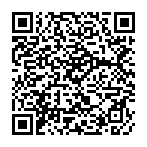 «АСТАНА  ҚАЛАСЫНЫҢ БІЛІМ БАСҚАРМАСЫ» МЕМЛЕКЕТТІК МЕКЕМЕСІ«АСТАНА  ҚАЛАСЫНЫҢ БІЛІМ БАСҚАРМАСЫ» МЕМЛЕКЕТТІК МЕКЕМЕСІ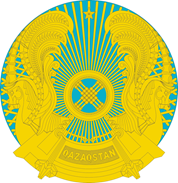 ГОСУДАРСТВЕННОЕ УЧРЕЖДЕНИЕ «УПРАВЛЕНИЕ ОБРАЗОВАНИЯ ГОРОДА  АСТАНЫ »ГОСУДАРСТВЕННОЕ УЧРЕЖДЕНИЕ «УПРАВЛЕНИЕ ОБРАЗОВАНИЯ ГОРОДА  АСТАНЫ »БҰЙРЫҚПРИКАЗПРИКАЗОрынҰпайОрынҰпайОрынҰпайОрынҰпайОрынҰпайОрынҰпайОрынҰпайОрынҰпайОрынҰп-ай19096617582550334241344926571865102831065185726493441423350255817669376116419562748354043325124591667847112632055284736394431522360156875701362215429463738453053226114696669146122533045383746295421621370576815602352314439364728552063127148671659245132434035482756196411723ҚОС бағдарламасы шеңберінде кезеңдер бойынша ұпайларды үлестіру Ие болған орындарҰпай5 кезең- спорттық ойындар бойынша  жарыстарда 1-4 орындарға ие болған командаларға ұпайларды үлестіру1 орын905 кезең- спорттық ойындар бойынша  жарыстарда 1-4 орындарға ие болған командаларға ұпайларды үлестіру2 орын835 кезең- спорттық ойындар бойынша  жарыстарда 1-4 орындарға ие болған командаларға ұпайларды үлестіру3 орын765 кезең- спорттық ойындар бойынша  жарыстарда 1-4 орындарға ие болған командаларға ұпайларды үлестіру4 орын715 кезең- 3-ші қиыстырылған ойындарға қатысып, жартылай финалға өте алмай қалған    командаларға  ұпайларды үлестіру5-8 орын654 кезең- ТОП-16 топтық ойындарға қатысып, 3-ші қиылысқан ойындарға шыға алмай қалған  командаларға  ұпайларды үлестіру9-16 орындар603 кезең- 2-ші қиыстырылған ойындарға қатысып, ұтылып қалған   командаларға  ұпайларды үлестіру17-24 орындар553 кезең- 1-ші қиыстырылған ойындарға қатысып, ұтылып қалған  24 командаға  ұпайларды үлестіру25-48 орындар452 кезең- топтарда ойнап , 3 кезеңге өте алмаған командаларға ұпайларды үлестіру49 ----------  орындар25№Аты,жөні(толық)    СыныпТуған жылыДәрігер рұқсаты ЖИН №1.ОрынҰпайОрын ҰпайОрынҰпайОрын Ұпай135718131219623081714112053259161510214422101516922352011141782326191213187   24-321ҚОС бағдарламасы шеңберінде кезеңдер бойынша ұпайларды үлестіру Ие болған орындарҰпай5 кезең- спорттық ойындар бойынша қалалық ақтық жарыстарда 1-6 орындарға ие болған командаларға ұпайларды үлестіру1 орын355 кезең- спорттық ойындар бойынша қалалық ақтық жарыстарда 1-6 орындарға ие болған командаларға ұпайларды үлестіру2 орын305 кезең- спорттық ойындар бойынша қалалық ақтық жарыстарда 1-6 орындарға ие болған командаларға ұпайларды үлестіру3 орын255 кезең- спорттық ойындар бойынша қалалық ақтық жарыстарда 1-6 орындарға ие болған командаларға ұпайларды үлестіру4 орын225 кезең- спорттық ойындар бойынша қалалық ақтық жарыстарда 1-6 орындарға ие болған командаларға ұпайларды үлестіру5-8 орын204 кезең-  қиыстырылған ойындарға қатысқан 6 командаға  ұпайларды үлестіру9-12 орындар153 кезең- топтарда ойнаған командаларға ұпайларды үлестіру13-16 орындар132 кезең- топтарда ойнап, 3 кезеңге өтпеген командаларға ұпайларды үлестіруТоптардағы 3,4,5 орындар8№Аты, жөніТопТуган жылыДәрігер рұқсатыСынақ кітабі №Бұйрық №ИИН№1.№Аты,жөніСыныпТуған жылыДәрігер рұқсаты ИИН № Ата-анасының байланыс номерлері1.р/с№Аты, тегі, әкесінің аты (толық)сыныпТуылған күні, айы, жылыҚатысатын әскери – қолданбалы спорт түріЖСНАта – ананың телефондарыМед.қызмет.қолыФИОМектеп №ТАЖМектеп №Бодаев Б.Б.1Дюсенбаев М37Руш  О.А.1Кабылдин Н.41Козганбаев А.Г.2Мыкышаев Е.49Шомаев А.Т.4Сарсенбаев А.51Айдарханов А.30Абдикулов К.51Бойко В.30Ауезбаев М.55Косщанов К.7Кемелбаев Н.52Цааган А.7Мухамедина А.53Камбар А.8Алтангул Е.54Сулейменов Д.М.10Абишев Ш.56Канапин М.14Д. Наурызбаев ДДД.Ж.66Школин Д.18Кошкарбаева Э.60Байботанов К.15Асалов А.А.61Кабикенов Н.16Аскар А.78Мурзабеков Б.К.16Искаков Е.Ж.71Мурзабекова К.Б.16Асхар С.85Сафарова Ю.16Семейхан Е.8Исламбеков М.К.18Юлдашбаев С.Р.73Жусупов А.18Омарова А.К.86Аскаров С.85Асалов А.61Абенов М.Т.80Махметов С.С.37Джумакаев Б.А.81Макарова М.59Ерменов А.К.83Мусилимов С.Б.86Иманкулов Р.М.23Кусаинов К.З.83Аяпбеков М.24Адильбаев Ж.Ш.42Рахметов Е.24Букин Е.20Тё  А.С.28Актлеуов О.85Аубакиров С.Х.30Нурланов И.85Сергиенко К.А.32Шамбеков К.С.ПК МУАСафин К.С.30Мажитов Р.К.АПКБайназаров Е.37Краснай И.И.ПТКТоребеков А.И.37Жанекеев Б.С.ПТКШалабаев А.Т.37Байдильдин Е.АКТК